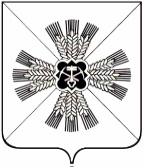 КЕМЕРОВСКАЯ ОБЛАСТЬАДМИНИСТРАЦИЯ ПРОМЫШЛЕННОВСКОГО МУНИЦИПАЛЬНОГО РАЙОНАПОСТАНОВЛЕНИЕот  «08» мая 2019г № 564-П  пгт. ПромышленнаяО внесении изменений в постановление администрации Промышленновского муниципального района от 09.11.2017 № 1270-П «Об утверждении муниципальной программы «Кадры в Промышленновском районе» на 2018-2021 годы (в редакции постановления от 29.10.2018 № 1238-П, от 29.12.2018 № 1543-П)	В соответствии с решением Совета народных депутатов Промышленновского муниципального района от 25.04.2019 № 64                  «О внесении изменений и дополнений в решение Совета народных депутатов Промышленновского муниципального района от  20.12.2018 № 33 «О районном бюджете Промышленновского муниципального района на 2019 год и на плановый период 2020 и 2021 годов», постановлением администрации Промышленновского муниципального района от 29.07.2016 № 684-П «Об утверждении порядка разработки, реализации и оценки эффективности муниципальных программ, реализуемых за счёт средств районного бюджета», в целях координации деятельности органов местного самоуправления, муниципальных и государственных учреждений, предприятий и организаций района по обеспечению привлечения и закрепления профессиональных кадров в Промышленновском районе:	1. Внести в постановление администрации Промышленновского муниципального района от 09.11.2017 № 1270-П «Об утверждении муниципальной программы «Кадры в Промышленновском районе» на 2018-2021 годы» (в редакции  постановления от 29.10.2018 № 1238-П, от 29.12.2018 № 1543-П) следующие изменения:	1.1. Позицию «Объемы и источники финансирования муниципальной программы в целом и с разбивкой по годам ее реализации» паспорта муниципальной программы «Кадры в Промышленновском районе» на 2018-2021 годы» (далее – муниципальная программа) изложить в следующей редакции:«     ».1.2. Раздел «Ресурсное обеспечение реализации муниципальной программы» муниципальной программы изложить в следующей редакции:«            ».     2. Настоящее постановление подлежит обнародованию на официальном сайте администрации Промышленновского муниципального района в сети Интернет.	3. Контроль за исполнением настоящего постановления возложить на заместителя главы Промышленновского муниципального района                     А.А. Зарубину.	4. Настоящее постановление вступает в силу с даты подписания.Исп. Е.Л. ЖуковаТел. 71917Объемы и источники финансирования муниципальной программы в целом и с разбивкой по годам ее реализации2018г.2019г.2020г.2021г.Объемы и источники финансирования муниципальной программы в целом и с разбивкой по годам ее реализацииВсего, тыс. руб.131180140140Объемы и источники финансирования муниципальной программы в целом и с разбивкой по годам ее реализацииРайонный бюджет, тыс. руб.131180140140№ п/пНаименование муниципальной программы, подпрограммы, основного мероприятия, мероприятияИсточник финансированияОбъем финансовых ресурсов, тыс. рублейОбъем финансовых ресурсов, тыс. рублейОбъем финансовых ресурсов, тыс. рублейОбъем финансовых ресурсов, тыс. рублей№ п/пНаименование муниципальной программы, подпрограммы, основного мероприятия, мероприятияИсточник финансирования2018 2019 2020 20211234567Муниципальная программа «Кадры в Промышленновском районе » на 2017-2019 годыВсего131180140140Муниципальная программа «Кадры в Промышленновском районе » на 2017-2019 годырайонный бюджет1311801401401.1.МероприятиеВсего1009090901.1.Единовременная денежная выплата (подъемные) молодым специалистам, приступившим к работе на основе  трехстороннего договора районный бюджет1009090901.1.Единовременная денежная выплата (подъемные) молодым специалистам, приступившим к работе на основе  трехстороннего договора районный бюджет1.1.Единовременная денежная выплата (подъемные) молодым специалистам, приступившим к работе на основе  трехстороннего договора 1.2.МероприятиеВсего319050501.2.Повышение квалификации специалистов органов местного самоуправления  Промышленновского муниципального районарайонный бюджет31905050ГлаваПромышленновского муниципального района                          Д.П. Ильин